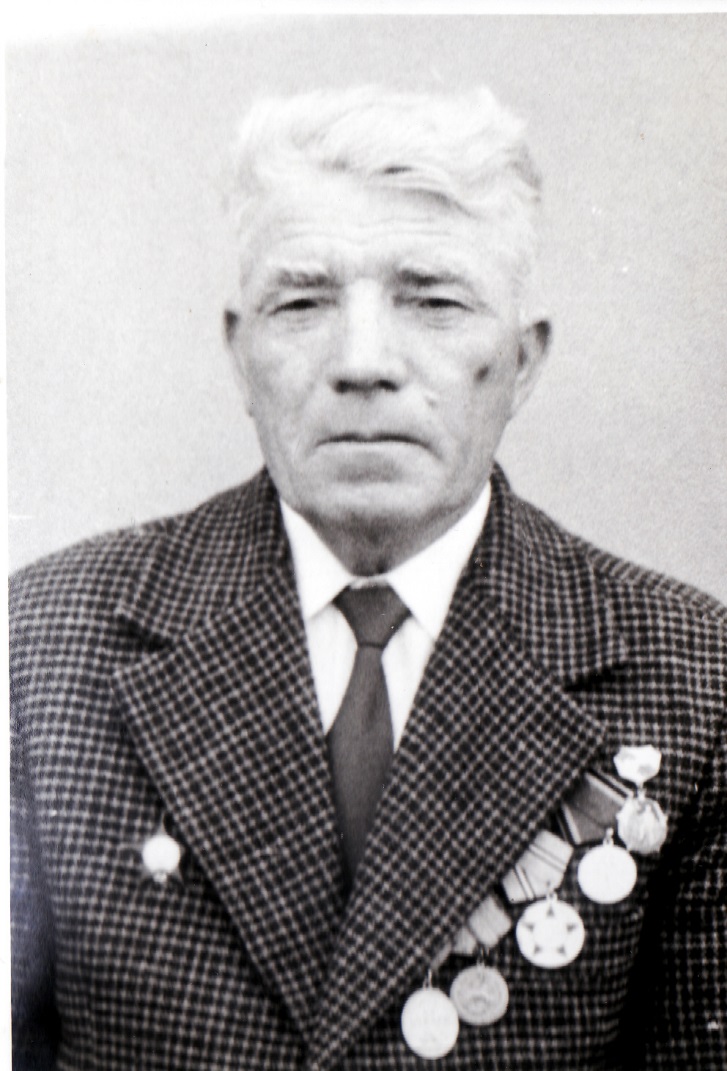 ПетровИван Кириллович12.10.1915 г. – 17.10.2001 г.